 722э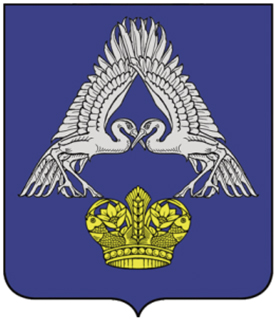 от 28 марта 2020 г. № 193О дополнительных мерах по снижению рисков завоза и распространения новой коронавирусной инфекции (2019-nCoV)В соответствии с подпунктом 6 пункта 1 статьи 51 Федерального закона от 30.03.1999 № 52-ФЗ «О санитарно-эпидемиологическом благополучии населения», а также во исполнение рекомендаций, установленных Постановлениями Губернатора Волгоградской области  от 15 марта 2020 г. № 179 «О введении режима повышенной готовности функционирования органов управления, сил и средств территориальной подсистемы Волгоградской области единой государственной системы предупреждения и ликвидации чрезвычайных ситуаций», от 27 марта 2020 г. № 223 «О внесении изменения Губернатора Волгоградской области от 15 марта 2020 г. № 179 «О введении режима повышенной готовности функционирования органов управления, сил и средств территориальной подсистемы Волгоградской области единой государственной системы предупреждения и ликвидации чрезвычайных ситуаций», в целях минимизации последствий от возможных чрезвычайных ситуаций, а также в целях принятия дополнительных усиленных мер по защите населения и территории Среднеахтубинского района от чрезвычайных ситуаций п о с т а н о в л я ю:1. Рекомендовать главам администраций городских и сельских поселений Среднеахтубинского муниципального района, руководителям общественных организаций и объединений, осуществляющих свою деятельность на территории Среднеахтубинского района, максимально сократить количество проводимых массовых мероприятий, в том числе деловых, спортивных, культурных и развлекательных, и, по возможности, проводить их в видеоформате или без зрителей, допуская возможность проведения только неотложных мероприятий.2. Гражданам, проживающим (находящимися) на территории Среднеахтубинского муниципального района:2.1. Прибывшим с территории иностранных государств:обеспечить самоизоляцию на дому на срок 14 дней со дня прибытия в Российскую Федерацию (не посещать работу, учебу, минимизировать посещение общественных мест);незамедлительно сообщать о своем возвращении своих несовершеннолетних детей, месте, датах пребывания за рубежом, свою контактную информацию, включая сведения о месте регистрации и месте фактического пребывания, на горячую линию по вопросам распространения новой коронавирусной инфекции, вызванной 2019-nCoV, в Среднеахтубинском районе по телефону 884479 5-10-82 или по телефону 112 системы обеспечения вызова экстренных оперативных служб.2.2. Совместно проживающим в период обеспечения самоизоляции с гражданами, указанными в 2.1 настоящего пункта, а также с гражданами, в отношении которых приняты постановления санитарных врачей об изоляции, - обеспечить самоизоляцию на дому на срок 14 дней либо на срок, указанный в постановлениях санитарных врачей.2.3. При появлении первых симптомов респираторных заболеваний и (или) нарушении функций организма (отклонении от норм физиологических функций организма) незамедлительно обращаться за медицинской помощью на дому без посещения медицинских организаций по телефонам либо в электронном виде на сайт соответствующего учреждения в сети Интернет, или на горячую линию, или по телефону 112 системы обеспечения вызова экстренных оперативных служб.2.4. Соблюдать постановления санитарных врачей об изоляции.3. Рекомендовать гражданам, проживающим (находящимся) на территории Среднеахтубинского района:- использовать механизм получения государственных и муниципальных услуг дистанционно, в электронной форме, при этом максимально исключив посещение соответствующих учреждений;- воздержаться от поездок на территории, неблагополучные по санитарно-эпидемиологической обстановке, связанной с коронавирусной инфекцией, вызванной 2019-nCoV;- воздержаться от посещения религиозных объектов;- желающим произвести государственную регистрацию брака в торжественной обстановке, перенести ее на более поздний срок либо ограничить количество участников мероприятия (не более 10 человек, включая сотрудников органа ЗАГС).4. Рекомендовать гражданам в возрасте старше 65 лет соблюдать режим самоизоляции по месту проживания либо в иных помещениях ( в том числе в жилых и садовых домах).5. Временно приостановить на территории Среднеахтубинского муниципального района: 5.1. Проведение досуговых, развлекательных, зрелищных, культурных, физкультурных, спортивных, выставочных, просветительских, рекламных и иных подобных мероприятий с очным присутствием граждан, а также оказание соответствующих услуг, в том числе в парках культуры и отдыха, торгово-развлекательных центрах, на аттакционах и в иных местах массового посещения граждан.5.2. Посещение гражданами зданий, строений, сооружений (помещений в них), предназначенных преимущественно для проведения мероприятий (оказание услуг), указанных в пункте 5.1. настоящего пункта, в том числе ночных клубов (дискотек) и иных аналогичных объектов, кинотеатров (кинозалов), детских игровых комнат и детских развлекательных центров, иных развлекательных и досуговых заведений.5.3. Оказание стоматологических услуг, за исключением услуг, связанных с лечением заболеваний и состояний, требующих оказания стоматологической помощи в экстренной или неотложной форме.5.5. Предоставление кальянов для курения в ресторанах, барах, кафе и в иных аналогичных объектах.6. С 28 марта по 05 апреля 2020 г. приостановить на территории Среднеахтубинского муниципального района:- работу ресторанов, кафе, столовых, буфетов, баров, закусочных и иных предприятий общественного питания, за исключением обслуживания на вынос без посещения гражданами помещений таких предприятий, а также доставки заказов. Данное ограничение не распространяется на столовые, буфеты, кафе и иные предприятия питания¸ осуществляющие организацию питания для работников организаций.- работу объектов розничной торговли, за исключением аптеки аптечных пунктов, а также объектов розничной торговли в части реализации продовольственных товаров, товаров для животных, ветеринарных препаратов и (или) непродовольственных товаров первой необходимости, продажи товаров дистанционным способом, в том числе с условием доставки;- работу салонов красоты, косметических, СПА-салонов, массажных салонов, соляриев, бань, саун и иных объектов, в которых оказываются подобные услуги, предусматривающие очное присутствие гражданина;- работу кружков, секций, проведение иных досуговых мероприятий в центрах социального обслуживания населения, а также работу учреждений библиотечной сети и учреждений культурно-досугового типа.7. Рекомендовать главам городских и сельских поселений и подведомственным им организациям:обеспечить возможность получения населением государственных и муниципальных услуг в электронном виде, организовать разъяснительно- информационную работу среди населения Среднеахтубинского муниципального района о возможности получения населением государственных и муниципальных услуг в электронном виде;принять меры по усилению дезинфекционного режима на всех объектах с массовым пребыванием людей с применением для  уборки этих объектов дезинфекционных средств, активных в отношении вирусных инфекций, а также с использованием бактерицидных облучателей для обеззараживания воздуха.8. Рекомендовать работодателям, осуществляющим деятельность на территории Среднеахтубинского муниципального района:организовать ежедневную дезинфекцию служебных помещений (учебных классов, аудиторий), рабочих мест и мест общего пользования;обеспечить измерение температуры тела работникам на рабочих местах с обязательным отстранением от нахождения на рабочем месте лиц с повышенной температурой;оказывать работникам из числа лиц, указанных в пунктах 3 и 5 настоящего постановления, содействие в обеспечении соблюдения режима самоизоляции на дому;обеспечивать соблюдение постановлений санитарных врачей о временном отстранении от работы лиц, в отношении которых приняты ограничительные меры;при поступлении запроса Управления Федеральной службы по надзору в сфере защиты прав потребителей и благополучия человека по Волгоградской области незамедлительно представлять по телефону (8442)24-36-41 информацию обо всех контактах заболевшего новой коронавирусной инфекцией, вызванной 2019-nCoV, в связи с исполнением им трудовых функций, а также обеспечивать проведение дезинфекций помещений, где находился заболевший;не допускать на рабочее место и (или) территорию организации работников из числа граждан, указанных в пунктах 3 и 5, настоящего постановления, а также работников, в отношении которых приняты постановления санитарных врачей об изоляции;осуществлять ( по возможности) перевод работников на дистанционную работу в соответствии с трудовым законодательством.9. Организациям, предоставляющим жилищно-коммунальные услуги, и организациям, предоставляющим услуги связи, обеспечить неприменение в указанный период мер ответственности за несвоевременное исполнение гражданами, обязанными соблюдать режим самоизоляции в соответствии с пунктом 2 настоящего постановления, обязательств по оплате за жилое помещение, коммунальные услуги и услуги связи, а также обеспечить продолжение предоставления соответствующих услуг в указанный период.Наличие задолженности по внесению платы за жилое помещение и коммунальные услуги не учитывается при предоставлении в указанный период субсидий на оплату жилого помещения и коммунальных услуг и мер социальной поддержки по оплате жилого помещения и коммунальных услуг.10. Рекомендовать юридическим лицам и индивидуальным предпринимателям, осуществляющим деятельность в местах массового скопления людей (в том числе на торговых объектах, в местах проведения театрально-зрелищных, культурно-просветительских, зрелищно-развлекательных мероприятий), деятельность, связанную с перевозкой граждан автомобильным, внеуличным транспортом, регулярно проводить мероприятия по дезинфекции.11.  Контроль за исполнением постановления оставляю за собой.12. Настоящее постановление вступает в силу со дня его подписания и подлежит официальному опубликованию.Глава Среднеахтубинского муниципального района	                                                         Н.Г. Патрин